Конспект бинарной совместной деятельности педагога с детьми младшего дошкольного возрастаТема: «Мы играем, и поем вот как весело живем»Образовательная деятельность: «Коммуникация», «Социализация»Используемые технологии: Игровые, ТРИЗ, эвритмия, художественное слово, музыкальные ритмические движения, ИТК.Составители: Лукина Ольга Владиславовна, Аникина Юлия БорисовнаПрограммные задачи:1.Формировать первичные представления о труде продавца, водителя: водитель управляет автобусом, кондуктор продает билеты, продавец продает игрушки.Продолжать обогащать представления о ближайшем окружении и на основе расширять и активизировать словарный запас детей: магазин, торговый центр, продавец, кондуктор, водитель, пассажиры.Учить узнавать образ игрушки по отдельным элементам, представленные на видео слайде (кукла, мяч, медведь, матрешка, щенок).2.Развивать умение действовать в соответствии с ролью «покупателя», «водителя», «пассажира», «воспитанника».Формировать навыки организованного поведения в магазине, автобусе: вежливо обращаться к продавцу, во время движения транспорта не вставать, общаться спокойно, без крика.3.Способствовать формированию внимательного, доброжелательного отношения к окружающим, поощрять попытки помочь, придти на помощь.Поощрять стремление импровизировать через чтение стихотворения, исполнении песни, простых движений в ситуации «расколдовывании игрушек».Методическое обеспечение: компьютер, слайды, иллюстрации, макет автобуса, музыкальное сопровождение, игрушки, атрибуты для водителя и кондуктора, физкультминутка «Превращаемся в игрушки».Предварительная работа:Рассматривание иллюстраций «Игрушки», «Профессии», «Транспорт».Чтение и разучивание стихов об игрушкахРассматривание и составление рассказов об игрушках.Беседы: «Моя любимая игрушка», «Как мы с мамой в магазин ходили», «Едим на автобусе в детский сад».Сюетно – ролевые игры «Магазин», «Автобус».Организация обстановки:В музыкальном зале установлен экран, организованно пространство для сюжетно – ролевых игр «Автобус» и «Магазин»,  мольберт с изображением правил обращения с игрушками.Ход совместной деятельностиДети зашли в зал поздоровались.-Ребята, давайте поиграем:Превращаемся в игрушки (кружимся)В куклы, мячики, хлопушки! (повороты вправо – влево)Полосатый круглый мяч (изображаем мяч руками)Он уже пустился в вскачь (приседания)Я колеса надеваю (пальцами кольцо)Пирамидку собираю! (треугольник руками)А из кубиков мы сможем (кулачок на кулачок)Сделать башню, мост и дом (показать руками)И пусть куклы и матрешки (маршируем)Расставляют мебель в нем! (наклоны вперед)Обруч крутим, кегли ставим (рисуем круг руками, кулачок на кулачок)Все игрушки очень хвалим! (обнимаем и гладим по головке).-А где можно купить настоящие игрушки? (в магазине)-Что еще можно купить в магазине? (продукты, посуду, одежду)-Ребята, а вы хотите новые игрушки?-Давайте отправимся в магазин и купим игрушки.-На чем можно поехать?-Я предлагаю на автобусе.-Посмотрите, какой красивый тут автобус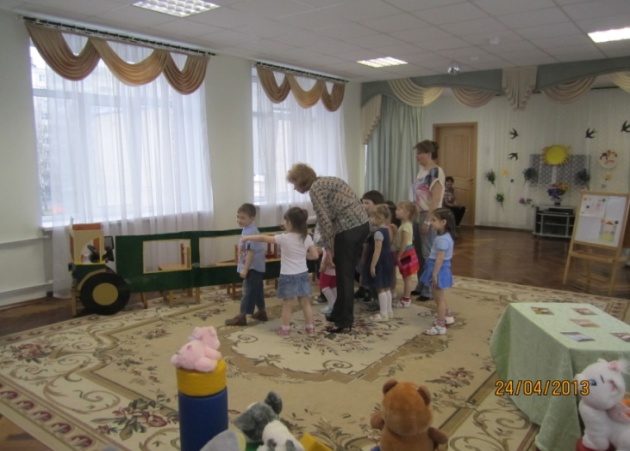 -Но, он, к сожалению пустой, кто нам нужен чтобы автобус поехал?-Что делает водитель? (управляет автобусом)-Зачем нужен кондуктор? (продает билеты)-Давайте выберем водителя и кондуктора.-Ребята, а кто напомнит правила поведения в транспорте (не вставать с места, не кричать, не бегать)-Берем у кондуктора билеты и занимаем свои места. У нас автобус не простой, а детский, билеты не простые на картинки нарисованы. Вам нужно занять место с такой же картинкой (выдаются билеты с изображением животных)-Что нарисовано на твоем билете? (кошка). Какое место ты должен занять?-Водитель заводит, мотор и мы поехали.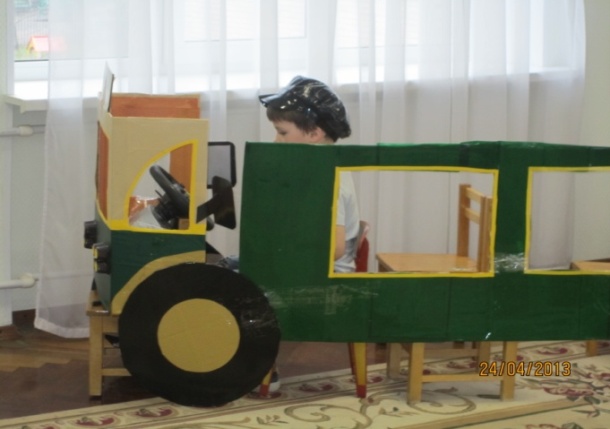 -Давайте поможем водителю завести мотор.-А теперь посмотрим в окошко, что мы видим? (показ слайдов с видами Невского района).-Вот и наш магазин, билеты отдаем кондуктору и выходим.-Вспомним как надо вести себя в магазине.-Ребята, кто встречает нас в магазине? (продавец)-Здравствуете ребята.-Что случилось? Это  веселый магазин игрушек, а вы очень грустная?-Я, продавец, продаю игрушки детям, но случилась беда: злая колдунья заколдовала  их и заколдованные игрушки не хотят играть. Помогите мне, пожалуйста.-Ребята давайте попробуем помочь продавцу.-Как можно помочь расколдовать игрушки? (рассказать стихотворение, спеть песенку, станцевать)-Давайте попробуем.Дети рассказывают стихотворения про игрушки (показ слайдов с изображением «заколдованных» игрушек)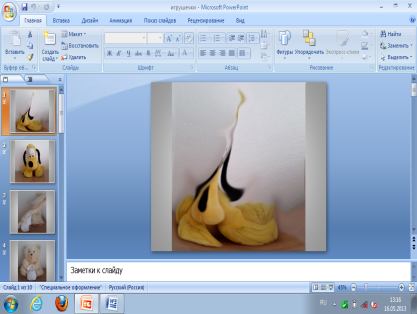 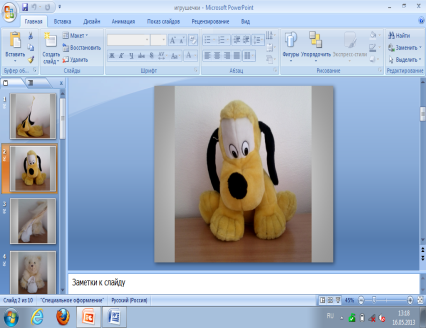 -Вы молодцы все игрушки расколдовали, давайте потанцуем с нашими новыми игрушками (танец с игрушками)-Ребята, что там такое? ( инсценировка стихотворения «Мама приходит с работы» детьми подготовительной группы).-Ребята, разве так поступают? Нет. Правила: играть нужно дружно, делится игрушками, после игры убирать их на место.-Нам пора возвращаться в детский сад. Давайте попрощаемся с продавцом и поедем в детский сад.-В автобус все садимся, не забываем билеты и и занимаем свои места.-Вот мы и приехали, не забываем свои игрушки-Ребята вам понравилось наше путешествие?-Вы сегодня все молодцы пойдемте, к нам в группу будем знакомить наши новые игрушки с нашими старыми друзьями.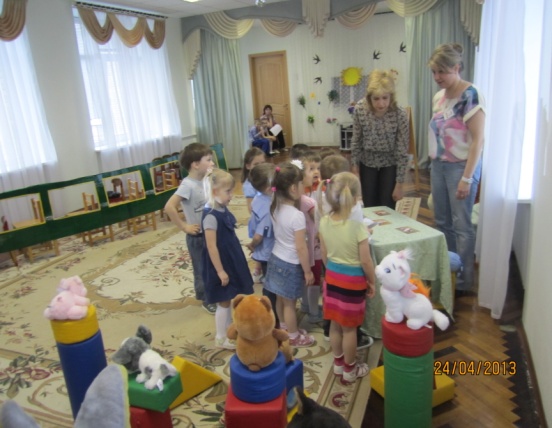 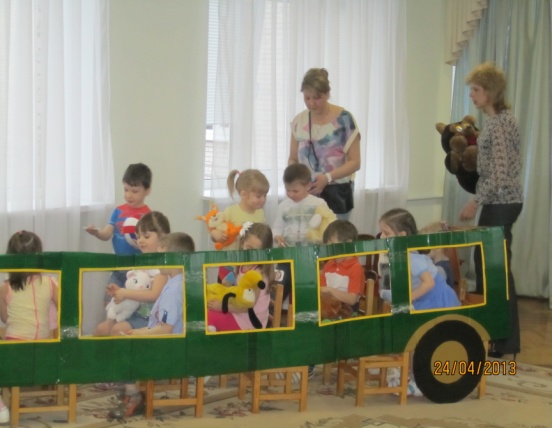 